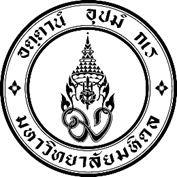 ประกาศ คณะสังคมศาสตร์และมนุษยศาสตร์ มหาวิทยาลัยมหิดลเรื่อง รับสมัครคัดเลือกบุคคล เพื่อบรรจุเป็นพนักงานมหาวิทยาลัย ตำแหน่งนักวิชาการศึกษา...........................................	ด้วยคณะสังคมศาสตร์และมนุษยศาสตร์ มหาวิทยาลัยมหิดล มีความประสงค์จะรับสมัครคัดเลือกบุคคลเพื่อบรรจุเป็นพนักงานมหาวิทยาลัย ตำแหน่งนักวิชาการศึกษา ปฏิบัติงานหน่วยกิจการนักศึกษาและศิษย์เก่าสัมพันธ์ งานบริหารการศึกษาและกิจการนักศึกษา สำนักงานบริหารการศึกษาและนวัตกรรมการเรียนรู้                ดังรายละเอียดต่อไปนี้๑. ตำแหน่งที่จะดำเนินการรับสมัครเพื่อคัดเลือก   		   พนักงานมหาวิทยาลัย ตำแหน่งนักวิชาการศึกษา คุณวุฒิการศึกษาไม่ต่ำกว่าระดับปริญญาตรี จำนวน 1 อัตรา รายละเอียดแนบท้ายประกาศนี้๒. คุณสมบัติทั่วไปและคุณสมบัติเฉพาะตำแหน่ง		    ผู้สมัครรับการคัดเลือกต้องมีคุณสมบัติทั่วไปตามข้อบังคับมหาวิทยาลัยมหิดล ว่าด้วยการบริหารงานบุคคลพนักงานมหาวิทยาลัย พ.ศ. ๒๕๕๑ และข้อบังคับมหาวิทยาลัยมหิดล ว่าด้วยการบริหารงานบุคคลพนักงานมหาวิทยาลัย (ฉบับที่ 8) พ.ศ. 2565 และมีคุณสมบัติเฉพาะตำแหน่งตามที่ระบุไว้ในรายละเอียดแนบท้ายประกาศ		๓. การสมัครให้ผู้ประสงค์จะสมัครคัดเลือกกรอกใบสมัครลงในระบบสมัครงานของมหาวิทยาลัยมหิดล    และแนบเอกสารและหลักฐานได้ที่ https://muhr.mahidol.ac.th/E-Recruitment/job.php ตั้งแต่บัดนี้ จนถึง          วันที่ 20 มีนาคม พ.ศ. ๒๕๖๗๔. เอกสารหลักฐานที่ต้องยื่นพร้อมใบสมัครในลักษณะของไฟล์อิเล็กทรอนิกส์ (PDF) เท่านั้น		    ๔.๑ รูปถ่ายหน้าตรงไม่สวมหมวก และไม่ใส่แว่นตาดำ และถ่ายไว้ไม่เกิน ๑ ปี ขนาด ๑ นิ้ว จำนวน ๑ รูป ในรูปแบบไฟล์ jpg หรือ png ขนาดไม่เกิน ๒๐๐ kb	๔.๒ สำเนาใบปริญญาบัตรระดับปริญญาตรี และ/หรือสำเนาใบปริญญาบัตรระดับปริญญาโท อย่างละ ๑ ฉบับ ลงนามรับรองสำเนาถูกต้อง   	๔.๓ สำเนาใบแสดงผลการศึกษา (Transcript) ปริญญาตรี และปริญญาโท อย่างละ ๑ ฉบับ ลงนามรับรองสำเนาถูกต้อง	๔.๔ สำเนาทะเบียนบ้าน และบัตรประชาชน พร้อมสำเนา ๑ ฉบับ ลงนามรับรองสำเนาถูกต้อง	๔.๕  หลักฐานอื่น ๆ เช่น ใบทหารกองเกิน, ใบเปลี่ยนชื่อ - สกุล ใบทะเบียนสมรส โดยลงนามรับรองสำเนาถูกต้อง	๔.๖ ใบรับรองการผ่านงาน (ถ้ามี)	๔.๗ ใบแสดงผลการสอบภาษาอังกฤษตามเกณฑ์ที่มหาวิทยาลัยมหิดล กำหนด/ผู้ที่จะถือว่า- ๒ -	ผู้ที่จะถือว่าเป็นผู้สำเร็จการศึกษาตามหลักสูตรของสถานศึกษาใด ๆ จะถือตามกฎหมายหรือระเบียบเกี่ยวกับการสำเร็จการศึกษาของสถานศึกษานั้น ๆ เป็นเกณฑ์ ทั้งนี้จะต้องสำเร็จการศึกษาก่อนหรือภายในวันที่ปิดรับสมัคร	เอกสารหรือหลักฐานซึ่งผู้สมัครสอบรายใดนำมายื่นภายหลังจากสอบได้ หากกรรมการตรวจคุณสมบัติได้ตรวจสอบแล้ว ปรากฏว่ามีคุณสมบัติไม่ตรงตามประกาศรับสมัครสอบ จะถือว่าเป็นผู้ขาดคุณสมบัติ    มาแต่ต้น ทั้งนี้ หากผู้สมัครยื่นเอกสารไม่ครบ ทางคณะฯ จะไม่พิจารณาใบสมัคร	๕. ประกาศรายชื่อผู้มีสิทธิ์สอบ วัน เวลาและสถานที่ทำการคัดเลือก	ประกาศรายชื่อผู้มีสิทธิ์เข้ารับการคัดเลือกที่ www.op.mahidol.ac.th/orpr/E-Recruitment                  งานบริหารทรัพยากรบุคคล สำนักงานคณบดี คณะสังคมศาสตร์และมนุษยศาสตร์ มหาวิทยาลัยมหิดล ภายในวันที่  2๙ มีนาคม พ.ศ. ๒๕๖๗ หรือโทรศัพท์สอบถามได้ที่หมายเลขโทรศัพท์ ๐ ๒๘๐๐ ๒๘๔๐-๖๐ ต่อ ๑๖๐๒				        ประกาศ ณ วันที่         กุมภาพันธ์ พ.ศ. ๒๕๖7  (รองศาสตราจารย์ ดร.เสาวคนธ์ รัตนวิจิตราศิลป์)              คณบดีคณะสังคมศาสตร์และมนุษยศาสตร์…ชุรีย์พร...ร่าง/พิมพ์...........................ตรวจรายละเอียดแนบท้ายประกาศ คณะสังคมศาสตร์และมนุษยศาสตร์ มหาวิทยาลัยมหิดลวันที่       กุมภาพันธ์ พ.ศ. ๒๕๖7ตำแหน่งที่บรรจุ  พนักงานมหาวิทยาลัย ตำแหน่งนักวิชาการศึกษา จำนวน ๑ อัตราคุณสมบัติของผู้สมัคร๑. คุณวุฒิการศึกษาไม่ต่ำกว่าระดับปริญญาตรีจากสถาบันที่ ก.พ. รับรอง หรือคุณวุฒิอย่างอื่น       ที่เทียบได้ในระดับเดียวกัน ไม่จำกัดสาขา ทั้งในประเทศและต่างประเทศ		๒. มีความรู้ความสามารถในการใช้คอมพิวเตอร์ โปรแกรม Microsoft Office และอินเทอร์เน็ตในระดับดี		๓. มีความคิดริเริ่มสร้างสรรค์ มีจิตบริการ (Service Mind) และแก้ไขปัญหาเฉพาะหน้าได้		๔. สามารถทำงานเป็นทีมได้เป็นอย่างดี		๕. มีทักษะในการติดต่อประสานงานได้เป็นอย่างดี		6. หากมีประสบการณ์ทำงานด้านกิจการนักศึกษาและศิษย์เก่าสัมพันธ์ หรือการบริหารการจัดโครงการ จะได้รับการพิจารณาเป็นพิเศษ		7. มีความรู้และทักษะด้านภาษาอังกฤษ (อ่าน พูด ฟัง เขียน) ในระดับดี หรือ ดีมาก และผ่านเกณฑ์ตามประกาศมหาวิทยาลัยมหิดลกำหนด หากไม่มีผลคะแนนภาษาอังกฤษยื่นในระบบรับสมัครงานฯ           จะไม่พิจารณาใบสมัคร โดยจะต้องได้คะแนนไม่ต่ำกว่าเกณฑ์อย่างใดอย่างหนี่ง และผลคะแนนสอบต้องมีระยะเวลาไม่เกิน 2 ปี นับถึงวันยื่นใบสมัคร ดังนี้- IELTS (Academic Module) 	 คะแนนไม่ต่ำกว่า    ๓ - TOEFL IBT (Internet Based)  	 คะแนนไม่ต่ำกว่า    ๒๙- TOEFL ITP	 คะแนนไม่ต่ำกว่า    ๓๙๐ - TOEFL CBT 	 คะแนนไม่ต่ำกว่า    ๙๐ - TOEIC 	 คะแนนไม่ต่ำกว่า    ๔๐๐ - MU GRAD Test 	 คะแนนไม่ต่ำกว่า    ๓๖- MU GRAD PLUS	 คะแนนไม่ต่ำกว่า    ๔๐- MU-ELT 	 คะแนนไม่ต่ำกว่า    ๕๖ *** ผลคะแนนการทดสอบภาษาอังกฤษต้องมีอายุไม่เกิน 2 ปี นับถึงวันที่ยื่นใบสมัคร ***ลักษะงานที่ต้องปฏิบัติตำแหน่ง “นักวิชาการศึกษา” เป็นตำแหน่งงานที่ปฏิบัติงานเกี่ยวกับการศึกษา ซึ่งมีลักษณะงานที่ปฏิบัติเกี่ยวกับการวิเคราะห์ วิจัย และพัฒนาหลักสูตรตำราเรียนทุกระดับที่อยู่ในความควบคุมของมหาวิทยาลัย งานกิจกรรมนักศึกษา งานวินัยและพัฒนานักศึกษา งานบริการและสวัสดิการนักศึกษา งานปกครอง การปรับปรุงมาตรฐานของสถานศึกษา การจัดการความรู้ การจัดและควบคุมพิพิธภัณฑ์การศึกษา การบริการและส่งเสริมการศึกษาโดยใช้เทคโนโลยีทางการศึกษา การจัดเก็บ และวิเคราะห์ข้อมูลสถิติทางการศึกษา การวางแผนการศึกษา การวิจัยทางการศึกษา การส่งเสริมและเผยแพร่การศึกษา และปฏิบัติหน้าที่อื่นที่เกี่ยวข้อง/หน้าที่ความรับผิดชอบหลักหน้าที่ความรับผิดชอบหลัก1. การจัดการด้านกิจการนักศึกษา งานวินัยและพัฒนานักศึกษา2. จัดทำแผนปฏิบัติการประจำปีของหน่วยกิจการนักศึกษาและศิษย์เก่าสัมพันธ์3. ดำเนินการจัดโครงการ / กิจกรรมของหน่วยกิจการนักศึกษาและศิษย์เก่าสัมพันธ์4. การให้บริการทางด้านสุขภาพกาย และสุขภาพใจแก่นักศึกษา5. ดำเนินการเรื่องทุนการศึกษาของคณะฯ / มหาวิทยาลัย / หน่วยงานภายในและภายนอก รวมถึงดำเนินการเรื่องกองทุนเงินให้กู้ยืมเพื่อการศึกษา (กยศ.)6. ดำเนินการเรื่องการคัดเลือก และเสนอรายชื่อศิษย์เก่าเข้ารับรางวัล7. ประสานงานเรื่องหอพักนักศึกษา8. ประสานงานเรื่องนักศึกษาวิชาทหารและการขอผ่อนผันการเกณฑ์ทหาร9. ติดต่อประสานงานนักศึกษา ศิษย์เก่า หน่วยงานภายในและภายนอกมหาวิทยาลัยมหิดล10. ดูแลระบบบันทึกข้อมูลโครงการศิษย์เก่า Mahidol University Alumni Engagement11. รวบรวม ตรวจสอบข้อมูล และบันทึกข้อมูลศิษย์เก่าลงในฐานข้อมูลของคณะฯ12. ปฏิบัติหน้าที่อื่น ๆ ที่เกี่ยวข้อง หรือที่ได้รับมอบหมายหน่วยงาน : หน่วยกิจการนักศึกษาและศิษย์เก่าสัมพันธ์ งานบริหารการศึกษาและกิจการนักศึกษา สำนักงานบริหารการศึกษาและนวัตกรรมการเรียนรู้ คณะสังคมศาสตร์และมนุษยศาสตร์ มหาวิทยาลัยมหิดลอัตราเงินเดือน : ปริญญาตรี 20,090 บาทอัตราเงินเดือน : ปริญญาโท ๒๓,๔๔๐ บาทหลักเกณฑ์การคัดเลือก :  1) พิจารณาคุณสมบัติเบื้องต้นจากใบสมัคร เอกสารประกอบการสมัคร และประวัติการ	                          ทำงาน		           2) ภาคการสอบข้อเขียนประกอบด้วย			      - วิชาความรู้ความสามารถทั่วไป			      - วิชาความรู้ความสามารถเฉพาะตำแหน่ง			๓) ภาคการประเมินความเหมาะสมกับตำแหน่ง ประกอบด้วย			      - สอบสัมภาษณ์			      - ผู้ผ่านการสอบสัมภาษณ์เข้าร่วมกิจกรรมการเรียนรู้องค์กรของคณะฯ			๔) มีผลคะแนนภาษาอังกฤษตามเกณฑ์ของมหาวิทยาลัยมหิดล๕) มติการพิจารณาของคณะกรรมการคัดเลือกถือเป็นอันสิ้นสุดการสมัคร : ส่งหลักฐาน www.op.mahidol.ac.th/orpr/E-Recruitment	    ตั้งแต่บัดนี้ จนถึงวันที่ 20 มีนาคม พ.ศ. ๒๕๖๗สอบถามรายละเอียดเพิ่มเติมได้ที่ งานบริหารทรัพยากรบุคคล โทรศัพท์ ๐ ๒๘๐๐ ๒๘๔๐-๖๐ ต่อ ๑๖๐๒การตัดสินว่าผู้ใดเป็นผู้ได้รับการคัดเลือก ให้ถือเกณฑ์ว่าต้องเป็นผู้สอบได้คะแนนในแต่ละภาคไม่ต่ำกว่า             ร้อยละ ๕๐ และได้คะแนนรวมทั้งสิ้นไม่ต่ำกว่าร้อยละ ๖๐